义乌市中心医院关于美食街收银机的采购公告为保障咖啡店及美食街正常运行，现对义乌市中心医院增购刷脸收银机项目进行院内竞争性谈判采购。欢迎合格的供应商积极报名参加。一、采购组织类型：分散采购二、采购方式：院内竞争性谈判。三、采购需求一览表：四、合格投标人的资格要求：1、符合《中华人民共和国政府采购法》第二十二条规定的投标人资格条件，即：（一）具有独立承担民事责任的能力；（二）具有良好的商业信誉和健全的财务会计制度；（三）具有履行合同所必需的设备和专业技术能力；（四）有依法缴纳税收和社会保障资金的良好记录；（五）参加政府采购活动前三年内，在经营活动中没有重大违法记录。（六）投标人的特定条件：具有从事对应行业准入资格、相关资质证件，若是代理商参加投标的需投标有效的授权代理书。2、本项目谢绝联合体投标。五、采购文件的获取：采购人不再向投标人提供纸质招标文件，请投标人自行在义乌市中心医院官网(http://www.ywzxyy.com/)下载获取。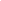 六、报名截止时间和地点：报名截止时间2021年1月11日17：00时。投标人应当在报名截止时间前完成响应文件的传输递交。七、开标时间及地址：本项目开标时间：2021年1月12日09：00时。本项目不要求投标人到开标现场开标。开标地址：义乌市中心医院行政楼2楼209室。八、其他事项：1、公告期限：自本公告发布之日起5个工作日。2、中标单位与采购单位签订的政府采购合同适用于本项目。3、对本次招标提出询问，请按以下方式联系：龚老师 0579-85208030                                    义乌市中心医院                                 2021年1月4日 目    录采购需求谈判成交评定标准投标文件格式第一章  采购需求一、采购内容及主要技术参数、性能要求参数要求：★2.1刷脸收银机 1、处理器:四核1.8GHz2、RAM：2GB3、NAND Flash：8GB4、主屏：15.6英寸，分辨率1466*720，五点电容触摸屏（G+G）5、副屏：11.6英寸，分辨率1466*720，可选15.66、WIFI：802.11b/g/n，2.4GHz7、蓝牙：蓝牙4.08、以太网：10/100M9、摄像头：内置500万像素摄像头10、I/O端口：USB 2.0*4，Micro-USB*1，RS232*1，RJ11*1，以太网RJ45*1，音频3.5mm接口*511、支付方式：支持刷脸支付、微信支付宝支付、一卡通支付；12、电源：12V 5A电源适配器13、操作系统：Android 5.1 台 15★2.2能与医院现有系统实现对接2.3“★”标记系指必须满足不能负偏离或必须应答的条款。三、付款方式：货到安装完毕,采购人组织专业人员按照国家及行业质量验收标准进行验收，验收合格后90日内支付合同总款的95%，质保期满后无质量问题的付清余款5%(不计息)。四、质量要求：1、中标人须按期提供全新、符合国家质量检测标准的合格产品。2、若中标人提供的产品最终未能符合招标文件要求或投标人承诺的质量标准，采购人有权选择退货或中止合同，且中标人必需承担相应的赔偿责任。3、本招标需求提出的是最低限度的技术要求，未能引述的其他国家、行业标准和规范的条文对投标人仍具有法律约束。因此中标人提供的产品必须同时满足本项目技术要求和相关国家标准、行业标准要求。五、质保期：所有产品须提供至少2年的质保期。质保期内出现任何质量问题均由中标单位免费负责维修、调换。质保期从验收合格之日开始计算。除非采购人另有要求，质保期内的服务均为免费上门服务。第二章 谈判成交评定标准为公正、公平、科学地选择成交供应商，根据《中华人民共和国政府采购法》等有关法律法规的规定，并结合本项目的实际，制定本办法。本办法适用于义乌市中心医院刷脸收银机采购的谈判标准。一、本项目根据符合采购需求、质量和服务且报价最低的原则确定成交供应商的方式进行谈判。二、谈判文件的组成由二部分组成，第一部分为技术文件，第二部分为商务文件，需分开密封盖章包装。1、技术文件的组成（一式三份）（1）法定代表人授权委托书(格式见附件1)、法人身份证复印件、投标人身份证复印件；（2）营业执照复印件；（3）公司情况简介；（4）刷脸收银机产品彩页，产品出厂标准、相关检测报告；（5）售后服务承诺情况，服务网点的布置情况；（6）既往业绩；（7）产品参数偏离表（格式见附件3）（8）投标人需要说明的其他文件和说明（格式略）。2、商务文件的组成（1）报价一览表。三、 谈判成交供应商的标准依据谈判文件规定各谈判供应商所提供的资料包括谈判响应文件及服务承诺情况，在技术响应和服务承诺完全相等的前提下，以提出最低报价的供应商为成交供应商，▲ 特别声明：本次谈判不保证最低报价成交，也不保证必然成交。第三章 谈判文件格式1、法定代表人授权委托书致：_______     __（招标代理机构名称） ：我_______     __（姓名）系_______     __（投标人名称）的法定代表人，现授权委托本单位在职职工               （姓名）以我方的名义参加                       项目的投标活动，并代表我方全权办理针对上述项目的投标、开标、评标、签约等具体事务和签署相关文件。    我方对被授权人的签名事项负全部责任。在撤销授权的书面通知以前，本授权书一直有效。被授权人在授权书有效期内签署的所有文件不因授权的撤销而失效。被授权人无转委托权，特此委托。被授权人签名：                           法定代表人签名：          职务：                                     职务：           被授权人身份证号码：                               投标人公章：                                        年    月    日2、投标人情况介绍；（如公司简介、技术力量、产品优势、既往业绩、服务网点布置、售后服务承诺、产品彩页、产品检测报告等情况）；3、报价一览表注: 1、报价一经涂改，应在涂改处加盖单位公章或者由法定代表人或授权委托人签字或盖章，否则其投标作无效标处理。2、以上报价“报价明细表”和“投标总价”相一致。3、投标报价是履行合同的最终价格，应包括运维人员工资、社保、技术指导、售后服务、税金、利润等完成本项目服务的所有费用。投标人的报价如有缺漏项，也将被视为投标优惠，已包含在总价范围内。法定代表人或授权代表（签字或盖章）：                    投标人名称（盖章）：                             日期：    年   月   日4、规范偏离表（格式）                                       招标编号：投标人名称（盖公章）：法定代表人或其授权的委托代理人签字：日 期： 年月日注：1.投标人应仔细对第一章采购需求（技术参数）要求进行逐条分析，对于投标内容与谈判文件内容有不一致的条款，则须在上表中列明并详细填写。2.如谈判文件内容与投标文件内容都一致的，则本表可以在相关的签字、盖章后，不需要填写其它内容或在“偏离情况详细说明”栏内只填写一个“无”字。3. 此表在不改变格式内容的情况下，可自行制作。投标人名称（盖章）授权代表签字                                     年     月      日本附件可根据实际情况自行制作序号名称数量单位总预算备注1刷脸收银机6台54000元本项目设最高限价序号名称数量单位总预算备注1刷脸收银机6台54000元本项目设最高限价序号名称品牌规格型号单价（元/台）1刷脸收银机投标总报价小写： 大写：投标总报价小写： 大写：投标总报价小写： 大写：投标总报价小写： 大写：投标总报价小写： 大写：序号内  容谈判文件参数要求谈判文件对应规范偏离情况详细说明